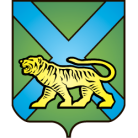 ТЕРРИТОРИАЛЬНАЯ ИЗБИРАТЕЛЬНАЯ КОМИССИЯ
ГОРОДА УССУРИЙСКАРЕШЕНИЕг. УссурийскО зачислении в резерв составов участковых комиссий территориальной избирательной комиссии города Уссурийска Приморского края На основании пункта 9 статьи 26 и пункта 5.1 статьи 27 Федерального закона «Об основных гарантиях избирательных прав и права на участие в референдуме граждан Российской Федерации», пункта 12 Порядка формирования резерва составов участковых комиссий и назначения нового члена участковой комиссии из резерва составов участковых комиссий, утвержденного постановлением ЦИК России от 5 декабря 2012 года № 152/1137-6, решения территориальной избирательной комиссии города Уссурийска от 17 июля 2018 года № 92/710 «О сборе предложений по кандидатурам  для зачисления в резерв составов участковых комиссий территориальной избирательной комиссии города Уссурийска Приморского края» территориальная избирательная комиссия города Уссурийска РЕШИЛА:Зачислить в резерв составов участковых комиссий территориальной избирательной комиссии города Уссурийска лиц согласно прилагаемому списку.Разместить настоящее решение на официальном сайте Избирательной комиссии Приморского края в информационно-телекоммуникационной сети «Интернет».Разместить настоящее решение на официальном сайте администрации Уссурийского городского округа в разделе «Территориальная избирательная комиссия города Уссурийска» в информационно-телекоммуникационной сети «Интернет».Председатель комиссии			       			         О.М. МихайловаСекретарь комиссии                                                                                   Н.М. БожкоПриложениек решению территориальной избирательной комиссии города Уссурийска от 17 августа 2018 года № 111/79517 августа 2018 года                      № 111/796Список лиц, зачисленных в резерв составов участковых комиссий территориальной избирательной комиссии города Уссурийска Приморского края_________________________________________